 l                    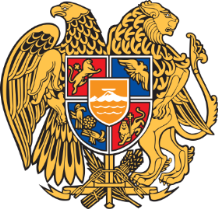 ՀԱՅԱՍՏԱՆԻ ՀԱՆՐԱՊԵՏՈՒԹՅՈՒՆՈՒՄ ՄԻ ՇԱՐՔ ՀԱՇՎԱՊԱՀՆԵՐԻ ՈՐԱԿԱՎՈՐՄԱՆ ՎԿԱՅԱԿԱՆՆԵՐԻ ԳՈՐԾՈՂՈՒԹՅԱՆ ԺԱՄԿԵՏՆԵՐԸ ԵՐԿԱՐԱՁԳԵԼՈՒ ՄԱՍԻՆՀիմք ընդունելով «Հաշվապահական հաշվառման մասին» 2019 թվականի դեկտեմբերի 4-ի ՀՕ 282-Ն Հայաստանի Հանրապետության օրենքի 29-րդ հոդվածի 1-ին մասը և ղեկավարվելով ՀՀ վարչապետի 2018 թվականի հունիսի 11-ի N 743-Լ որոշմամբ հաստատված ՀՀ ֆինանսների նախարարության կանոնադրության 18-րդ կետի 20-րդ ենթակետով`Հ Ր Ա Մ Ա Յ ՈՒ Մ Ե Մ`Հայաստանի Հանրապետությունում հաշվապահի որակավորման վկայական ունեցող մի շարք հաշվապահների որակավորման վկայականների գործողության ժամկետները երկարաձգել մինչև 2023 թվականի հունվարի 1-ը՝ համաձայն N 1 հավելվածի։                                                                                                         Ա. ՋԱՆՋՈՒՂԱԶՅԱՆՀավելված N 1ՀՀ ֆինանսների նախարարի 2020թ. սեպտեմբերի 30-ի N 276-Ա հրամանիԳործողության ժամկետը երկարաձգված՝ հաշվապահի որակավորման վկայականների ցանկՀ/ՀԱնուն, ԱզգանունՎկայականի համարը և տրման ամսաթիվը1.Կարապետյան ՎարդանN 939                                 25.09.2015թ.2.Տոնոյան ՏաթևիկN 94025.09.2015թ.3.Առաքելյան ԱնդրանիկN 94125.09.2015թ.4.Գևորգյան ԳևորգN 94225.09.2015թ.5.Շահինյան ԱրաN 94325.09.2015թ.6.Թարխանյան ՎանուհիN 94425.09.2015թ.7.Գյոդակյան ՕֆելյաN 94525.09.2015թ.